REQUERIMENTO Nº 251/10                                        De Informações“Com relação ao serviço de restauração/pintura do Paço Municipal do município de Santa Bárbara d’Oeste”Considerando-se que, estes vereadores foram procurados por empresários do setor, solicitando informações sobre o processo de licitação e de execução.Considerando-se que, algumas duvidas foram levantadas em relação a tal obra,Considerando-se que, como se trata de um serviço com alguns grau de dificuldade,Considerando-se que, se trata de um bem publico e como tal deva ser tratado, voltado na transparência e divulgação de suas ações, REQUEIRO à Mesa, na forma regimental, após ouvido o Plenário, oficiar ao senhor Prefeito Municipal, solicitando-lhe as seguintes informações:Quantas empresas participarão da licitação? CNPJ das empresas.Qual foi o maior e o menor valor por m2. CNPJ da empresa.Qual foi a empresa vencedora? Nome e CNPJ da empresa.Há quanto tempo a empresa vencedora atua no ramo?A empresa vencedora já venceu outras licitações? Quais?A empresa vencedora já participou de outras licitações?Qual foi o tipo, qualidade, e marca da tinta apresentada pela vencedora?Qual foi o tipo, qualidade e marca da tinta usada na reforma/pintura?Quantas pessoas estão envolvidas na reforma/Pintura? Qual foi o custo final com a Reforma/Pintura?Em caso de terceirização pela vencedora, qual empresa participou da execução?Enviar CNPJ e contrato social da empresa vencedora.      13.Outras informações que julgarem necessárias.Plenário “Dr. Tancredo Neves”, em 15 de Abril de 2010.                                        DUCIMAR DE JESUS CARDOSOKADU GARÇOM-Vereador - PR-(Fls. 2 – Requerimento nº 251/10)DANILO GODOY- Vereador - PSDB –ADEMIR DA SILVA-Vereador - PT-JOSÉ A. A. GONÇALVES – ZECA - - Vereador - PV –CARLOS FONTES-Vereador- DEM-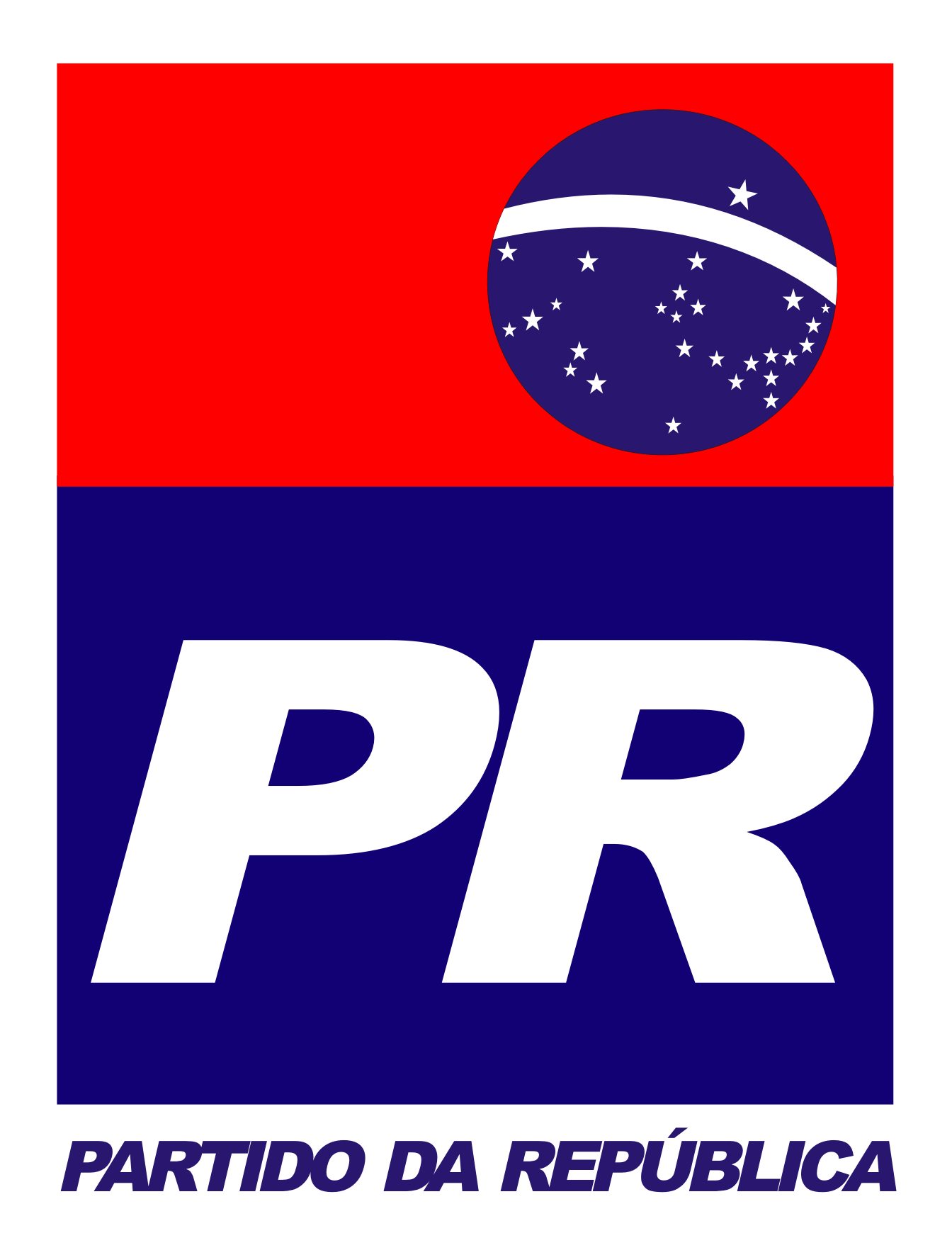 